Group Work Assignments GW I  (20 January):   calculus I problems from the University of MichiganGW II  (25 January):   volume (probs from Hughes-Hallett)GW III   (27 January):  practice quiz II & U. Michigan probsGW IV   (1 February):  problems from worksheets 4 and 5 (arc length)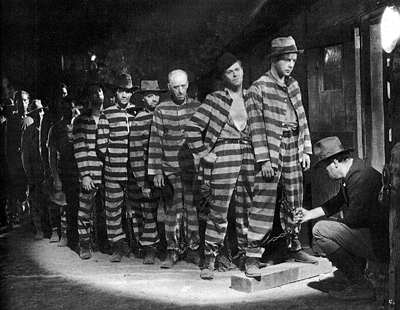 I Am A Fugitive from a Chain Gang (1932)
  Course Home Page          Department Home Page        Loyola Home Page